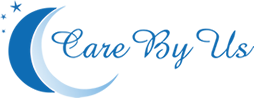 DO YOU LIVE IN HERTFORDSHIRE AND LOOKING FOR A CARE ROLE?Care By Us have the below rolesMainstream care – providing care to vulnerable people within their own homes. No experience necessary. Specialist Care at Home - providing care to vulnerable people within their own homes who have recently been discharged from hospital. Care experience required.Flexi care – providing care to vulnerable people within their own homes. No experience necessary. Also you do not need to a driver as it is one place of work. Support Work – providing support to young adults with learning disabilities in their own homes and the community. No experience necessary.We provide care between the hours of 7am and 10pm. A majority of the shifts that we recruit for are 7am-2pm and 4pm-10pm but we can be flexible on the days of the week you want to work. We cover the whole of Hertfordshire as we look after people within their own homes. Ideally you would need to be a driver but we will always see if we can accommodate non drivers depending on where you live. The pay varies depending on the position that you are interested in but they range the rates range between £7.50 per hour - £12 per hour. Care By Us also pay mileage between their care calls.  We provide every new team member with Care Certificate induction training and a supportive mentoring program.What we offer:£7.50ph - £12phPaid Mileage between service usersPaid HolidayFull Training ProvidedFull or Part Time Hours3 Months Mentoring for New EmployeesAccess to the Work Place Pension SchemePaid On-going TrainingOpportunities to Complete QCFsIntroduce a friend bonus schemeCare By Us is one of Hertfordshire’s four leading care providers and we are rated as “Outstanding” across our whole service by Care Quality Commission. We are a family run business providing expert dementia, domiciliary and specialist care to approximately 1500 people in their own homes across Hertfordshire and Essex. Our purpose is to help people live longer, healthier and happier lives through our 950 strong staff team.If you are interested in working for Care By Us, please send your CV to  kamara.jackson@networkhomes.org.uk or contract 0300 373 3000 for more information